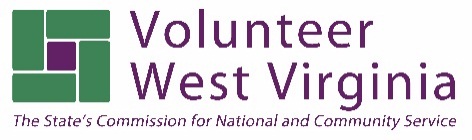 Grant Writing WorkshopNovember 6-7, 2019South Branch Inn, 64 Heritage Circle, Romney, WV 26757  Registration @ $200		  WVNPA member @ $175 	       Registrants may pay by credit/debit card at: 	https://volunteer.wv.gov/whoweare/Pages/Electronic-Payments.aspx	If you choose this method of payment, please send a copy of your payment confirmation with your registration.   Payment may also be made by check payable to WVCNCS. We are happy to send an invoice if that is more convenient for you or your organization. Lodging at the South Branch Inn A block of rooms has been reserved for attendees.  You can make reservations by calling 304-822-2444 and asking for the Grant Writing block.   The room rate is $94 plus tax.Training times:November 6, 2019:	9am-4pmNovember 7, 2019:	9am-4pmEmail registration form and payment confirmation to: 	Moya.Doneghy@wv.gov Mail registration form and payment to:	Volunteer West Virginia - Grant Writing Training, 600 Capitol Street, Charleston WV 25301Questions? Contact Moya Doneghy at 304-558-0111 or by email.NameOrganization:Address: City:  State:Zip: County: Phone (H): (M):Email: Amount Enclosed:Please Invoice: Special Requests: 